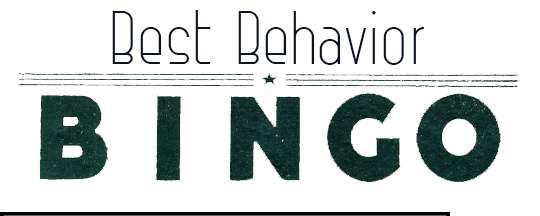 Everyone puts their name on their paperAll tables cleaned up on timeAll students remain in classAll chairs pushed inEveryone prepared for classHelping another without being askedAll work submitted on timePositive conversations during work timeThinking outside the boxOffering a compliment on the work of anotherFull critique participationArt supplies treated respectfully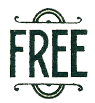 Clean floor at the end of classThoughtful responses to constructive criticismAll materials returned to the correct locationStrong choices while waiting in lineSink is clean and orderly by the end of classLess than three reminders about vocal volumeExcellent craftsmanshipSomeone tells an art-related knock knock jokeBegin and end class on timeNo cell phone remindersBack up artistic choices with evidenceLearn something new